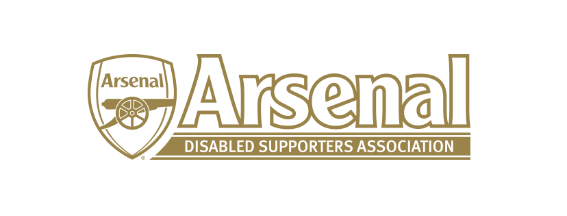 REDMOND KAYE – HEARING IMPAIRED REPRESENTATIVEI am currently a purple member.  I am deaf and have cerebral palsy and have been watching arsenal for 20 years.  I attend all home game and some away games.  I work for Citizens Advice in Hertfordshire helping deaf people.